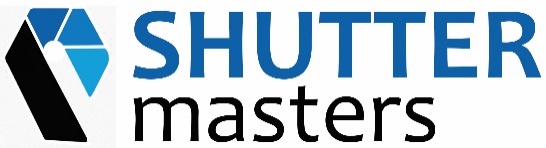 Website Terms and ConditionsUpdated 7th June 2016IntroductionThese terms and conditions govern your use of this website; by using this website, you accept these terms and conditions in full.   If you disagree with these terms and conditions or any part of these terms and conditions, you must not use this website. This website uses cookies.  By using this website and agreeing to these terms and conditions, you consent to our use of cookies in accordance with the terms of Shutter Masters privacy policy.License to use websiteUnless otherwise stated, Shutter Masters and/or its licensors own the intellectual property rights in the website and material on the website.  Subject to the license below, all these intellectual property rights are reserved.You may view, download for caching purposes only, and print pages from the website for your own personal use, subject to the restrictions set out below and elsewhere in these terms and conditions.  You must not:republish material from this website (including republication on another website);sell, rent or sub-license material from the website;show any material from the website in public;reproduce, duplicate, copy or otherwise exploit material on this website for a commercial purpose;]edit or otherwise modify any material on the website; orredistribute material from this website [except for content specifically and expressly made available for redistribution].Acceptable useYou must not use this website in any way that causes, or may cause, damage to the website or impairment of the availability or accessibility of the website; or in any way which is unlawful, illegal, fraudulent or harmful, or in connection with any unlawful, illegal, fraudulent or harmful purpose or activity.You must not use this website to copy, store, host, transmit, send, use, publish or distribute any material which consists of (or is linked to) any spyware, computer virus, Trojan horse, worm, keystroke logger, rootkit or other malicious computer software.You must not conduct any systematic or automated data collection activities (including without limitation scraping, data mining, data extraction and data harvesting) on or in relation to this website without Shutter Masters’s express written consent.You must not use this website to transmit or send unsolicited commercial communications.You must not use this website for any purposes related to marketing without Shutter Masters’s express written consent.Restricted accessAccess to certain areas of this website is restricted.  Shutter Masters reserves the right to restrict access to areas of this website, or indeed this entire website, at Shutter Masters’s discretion.If Shutter Masters provides you with a user ID and password to enable you to access restricted areas of this website or other content or services, you must ensure that the user ID and password are kept confidential.  Shutter Masters may disable your user ID and password in Shutter Masters’s sole discretion without notice or explanation.User contentIn these terms and conditions, “your user content” means material (including without limitation text, images, audio material, video material and audio-visual material) that you submit to this website, for whatever purpose.You grant to Shutter Masters a worldwide, irrevocable, non-exclusive, royalty-free license to use, reproduce, adapt, publish, translate and distribute your user content in any existing or future media.  You also grant to Shutter Masters the right to sub-license these rights, and the right to bring an action for infringement of these rights.Your user content must not be illegal or unlawful, must not infringe any third party's legal rights, and must not be capable of giving rise to legal action whether against you or Shutter Masters or a third party (in each case under any applicable law).  You must not submit any user content to the website that is or has ever been the subject of any threatened or actual legal proceedings or other similar complaint.Shutter Masters reserves the right to edit or remove any material submitted to this website, or stored on Shutter Masters’s servers, or hosted or published upon this website.[Notwithstanding Shutter Masters’s rights under these terms and conditions in relation to user content, Shutter Masters does not undertake to monitor the submission of such content to, or the publication of such content on, this website.]No warrantiesThis website is provided “as is” without any representations or warranties, express or implied.  Shutter Masters makes no representations or warranties in relation to this website or the information and materials provided on this website.  Without prejudice to the generality of the foregoing paragraph, Shutter Masters does not warrant that:this website will be constantly available, or available at all; orthe information on this website is complete, true, accurate or non-misleading.Nothing on this website constitutes, or is meant to constitute, advice of any kind.Limitations of liabilityShutter Masters will not be liable to you (whether under the law of contact, the law of torts or otherwise) in relation to the contents of, or use of, or otherwise in connection with, this website:to the extent that the website is provided free-of-charge, for any direct loss;for any indirect, special or consequential loss; orfor any business losses, loss of revenue, income, profits or anticipated savings, loss of contracts or business relationships, loss of reputation or goodwill, or loss or corruption of information or data.These limitations of liability apply even if Shutter Masters has been expressly advised of the potential loss.ExceptionsNothing in this website disclaimer will exclude or limit any warranty implied by law that it would be unlawful to exclude or limit; and nothing in this website disclaimer will exclude or limit Shutter Masters’s liability in respect of any:death or personal injury caused by Shutter Masters’s negligence;fraud or fraudulent misrepresentation on the part of Shutter Masters; ormatter which it would be illegal or unlawful for Shutter Masters to exclude or limit, or to attempt or purport to exclude or limit, its liability. ReasonablenessBy using this website, you agree that the exclusions and limitations of liability set out in this website disclaimer are reasonable.  If you do not think they are reasonable, you must not use this website.Other partiesYou accept that, as a limited liability entity, Shutter Masters has an interest in limiting the personal liability of its officers and employees.  You agree that you will not bring any claim personally against Shutter Masters’s officers or employees in respect of any losses you suffer in connection with the website.Without prejudice to the foregoing paragraph, you agree that the limitations of warranties and liability set out in this website disclaimer will protect Shutter Masters’s officers, employees, agents, subsidiaries, successors, assigns and sub-contractors as well as Shutter Masters. Unenforceable provisionsIf any provision of this website disclaimer is, or is found to be, unenforceable under applicable law, that will not affect the enforceability of the other provisions of this website disclaimer.IndemnityYou hereby indemnify Shutter Masters and undertake to keep Shutter Masters indemnified against any losses, damages, costs, liabilities and expenses (including without limitation legal expenses and any amounts paid by Shutter Masters to a third party in settlement of a claim or dispute on the advice of Shutter Masters’s legal advisers) incurred or suffered by Shutter Masters arising out of any breach by you of any provision of these terms and conditions, or arising out of any claim that you have breached any provision of these terms and conditions.Breaches of these terms and conditionsWithout prejudice to Shutter Masters’s other rights under these terms and conditions, if you breach these terms and conditions in any way, Shutter Masters may take such action as Shutter Masters deems appropriate to deal with the breach, including suspending your access to the website, prohibiting you from accessing the website, blocking computers using your IP address from accessing the website, contacting your internet service provider to request that they block your access to the website and/or bringing court proceedings against you.VariationShutter Masters may revise these terms and conditions from time-to-time.  Revised terms and conditions will apply to the use of this website from the date of the publication of the revised terms and conditions on this website.  Please check this page regularly to ensure you are familiar with the current version.AssignmentShutter Masters may transfer, sub-contract or otherwise deal with Shutter Masters’s rights and/or obligations under these terms and conditions without notifying you or obtaining your consent.You may not transfer, sub-contract or otherwise deal with your rights and/or obligations under these terms and conditions.  SeverabilityIf a provision of these terms and conditions is determined by any court or other competent authority to be unlawful and/or unenforceable, the other provisions will continue in effect.  If any unlawful and/or unenforceable provision would be lawful or enforceable if part of it were deleted, that part will be deemed to be deleted, and the rest of the provision will continue in effect. Entire agreementThese terms and conditions , together with Privacy Policy and constitute the entire agreement between you and Shutter Masters in relation to your use of this website, and supersede all previous agreements in respect of your use of this website.Law and jurisdictionThese terms and conditions will be governed by and construed in accordance with [GOVERNING LAW], and any disputes relating to these terms and conditions will be subject to the [non-]exclusive jurisdiction of the courts of [JURISDICTION].Registrations and authorisationsShutter Masters is registered with the CIPC.  You can find the the register with the CIPC South Africa.  Shutter Masters’s registration number is 2016/137150/07.Shutter Masters’s detailsThe full name of Shutter Masters is Shutter Masters (Pty) Ltd and is registered in the South African jurisdiction.  Shutter Masters’s registered address is 4 Ringers Park, 13 Printers Way, Marconi Beam, Cape Town, South Africa. 